Інформація про автора дисципліни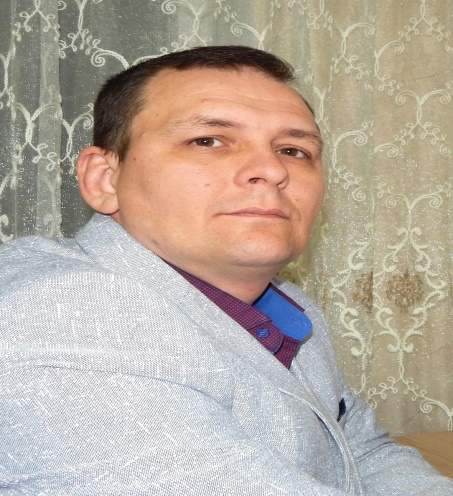 Викладач: кандидат економічних наук,доцент, Максим Володимирович ХацерКафедра: підприємництва, менеджменту організацій та логістики, 6й корп. ЗНУ, ауд. 415 (4й поверх)E-mail: max.kh@ukr.netТелефон: (061) 289-41-15 (кафедры), (061) 289-41-10 (деканат)Інші засоби зв’язку: Viber, Moodle (форум курсу, приватні повідомлення).